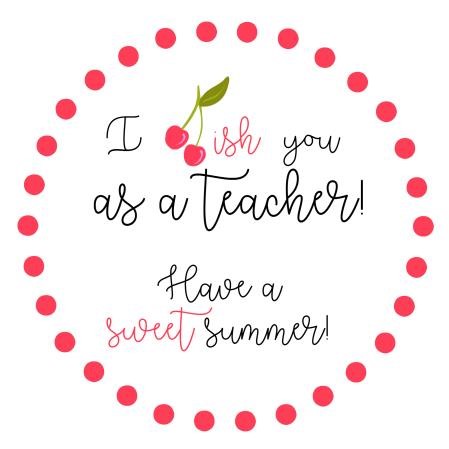 Personal Use Only | ©LollyJane.com